KNIHOVNA PETRA CHELČICKÉHO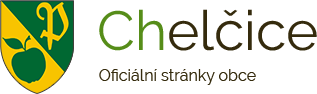 Srdečně zve veřejnost na „Velikonoční čtení“ v rámci podpory čtenářské gramotnosti pro předškoláky, mladší školáky, rodiče a prarodiče.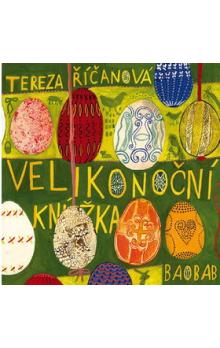 Pod vedením Mgr. Zdenky Vavruškové, Ph.D. a Magdaleny Fryšovési přečteme několik příběhů z Velikonoční knížky a popovídáme si o nichvelikonoční kraslice si vytvořímeS sebou boty na přezutí a pohodlné oblečení na malování a 	odpočinek při čtení nové knihy. 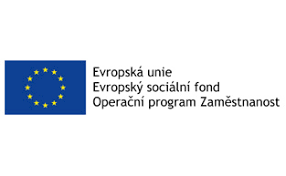 